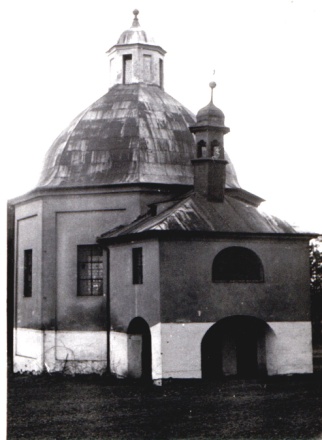 Obecní úřadVážení spoluobčané,na závěr volebního období si dovoluje zastupitelstvo obce seznámit Vás s tím, jak se plnil volební program. Volební program sdružení nezávislých kandidátů „Planiny“ byl: 1). Důrazná kontrola ochrany životního prostředí v naší obci;2). Podpora návrhu k zakoupení pozemku pro nové kulturní a sportovní zařízení;3). Usilovat o získání finančních prostředků z fondu pro rozvoj venkova a obce;4). Podpora návrhu na vybudování dětského hřiště pro naše maminky s dětmi;5). Podpora všech zájmových organizací a veřejných složek v obci;6). Nepodporovat nadměrnou hromadnou výstavbu satelitních rodinných domů;7). Minimálně 2x ročně pořádat veřejné zasedání zastupitelstva obce za účelem vzájemného informování. Volební program sdružení nezávislých kandidátů „Porozumění“ byl:1). Navýšení kapacity vodojemu;2). Inovace místního rozhlasu;3). Dětské zázemí;4). Nový územní plán – zadání;5). Náves v Nebílovském Borku – úpravy vč. komunikace a dešťové kanalizace;6). Rekonstrukce hřbitova;7). rekonstrukce dešťové kanalizace ve Štěnovickém Borku č.p.64 -14 v Nebílovském Borku č.p. 70-40;8). Veřejné prostranství – úprava pozemku před pomníkem Habrmana na park;9). Obnovit rybník Chobota ve Štěnovickém Borku;           10). Oprava místní komunikace MK č. 1CZ obou dvou volebních programu byl splněn bod 2 a 4 u „Planin“ a bod 3 u „Porozumění“ zakoupením kulturního zařízení „Polanka“ a vybudováním na přilehlém pozemku dětského hřiště. Obec i nadále podporuje různé spolky a společenské organizace působící v obci v rámci rozpočtových limitů pro každý jednotlivý rok - bod 5“ Planiny“. V rámci možností pořádalo obecní zastupitelstvo veřejná zasedání, osvědčilo se 1x za rok vzhledem k nízké účasti občanů – bod 7 „Planiny“. Po celé volební období se snažilo obecní zastupitelstvo v čele s panem starostou a panem místostarostou o získání prostředku s různých dotačních fondů – bod 3 „Planiny“. Např. s pomocí dotací byla provedena rekonstrukce rybníka ve Štěnovickém Borku, byla opravena kaplička na návsi ve Štěnovickém Borku, dotace byla poskytnuta Plzeňským krajem i na opravu místní komunikace v Nebílovském Borku a účelové komunikace ve Štěnovickém Borku – bod 10 „Porozumění“; dotace ze Státního Fondu životního prostředí pokryje náklady na vybudování průzkumného vrtu HV02 ve Štěnovickém Borku, kterým bude navýšena kapacita vodojemu v obci – bod 1 „Porozumění“. Z volebního programu „Porozumění“ dále byly splněny body 2, 4, 5, 6. Bod 7 – byla vypracována projektová dokumentace, budování dešťové kanalizace bude probíhat na etapy. Bod 8- úprava veřejného prostranství na park před pomníkem Habrmanovi není možná z důvodu ochranného pásma dobývacího prostoru (bylo zjištěno v přípravném řízení). Bohužel se nepodařilo uskutečnit bod 9 – obnova rybníka Chobota ve Štěnovickém Borku z důvodu vysokých nákladů a čerpání dotace v předchozích letech na ČOV a v letošním roce na vrt. Poslední odstavec věnujeme otázce životního prostředí dle bodu 1 „Planiny“. Středobodem tohoto problému je lom v Nebílovském Borku, který je zdrojem hluku i prašnosti v obci. Zastupitelstvo obce se snažilo vyjednat s majiteli lomu, aby poskytlo investice do zlepšení stavu životního prostředí a ke zmírnění následku těžby pro přilehlé obytné domy. V důsledku čehož byl vybudován protihlukový val a u přilehlé nemovitosti nové oplocení jako zábrana proti hluku i prašnosti. V poslední době v naší společnosti „se rozjel“ trend řešit otázky nebo problémy v obci anonymními udání buď to na Policii ČR, nebo na příslušné inspektoráty. Takové kroky spoluobčanů vedou k tomu, že činnost zastupitelstva obce a obecního úřadu je následně ochromená a musíme se všichni intenzivně zabývat dokazováním, návštěvou příslušných úřadů, podáním vysvětlení, místním šetřením apod., místo užitečnějších věcí. Kromě toho, veškeré pokuty, které mohou být obci uloženy, jdou z prostředků obce čili z peněz všech občanů, a místo toho mohly by být použity v potřebnějších oblastech. V těchto případech jednají anonymní občané na škodu celé společnosti a věci, které by bylo možné vyřešit na půdě obce, řeší přes orgány, kterým blahobyt obce absolutně lhostejný. Myslíme si, že obec a obecní zastupitelstvo je a bude otevřeno všem občanům a otázky, které jsou v zájmu celé společnosti, doufáme, že se budou i nadále řešit za jednacím stolem obce. Níže uvádíme rekapitulace největších akcí ve volebním období 2010-2014:- nákup KZ „Polanka“ vč. vybavení- bezdrátový rozhlas- vybudování opěrné zdi na pozemku 33/76 v k.ú. Štěnovický Borek- vybudování dětského hřiště- zateplení stropu v KZ „Polanka“- výměna dveří ke sklepním prostorám a bytu v KZ „Polanka“- rekonstrukce hráze a vyčištění Nového rybníka - zakoupení vozu Multicar vč. technického vybavení- vybudování ATS v Nebílovském Borku- zakoupení auta Volkswagen Caravelle pro hasičské sbory- Zakoupení traktůrku Expert- rekonstrukce návsi v Nebílovském Borku- oprava místní komunikace MK 13C- oprava komunikace na návsi ve Štěnovickém Borku v důsledku havárie- vybudování zkušebního vrtu - vyvložkování části kanalizace ve Štěnovickém Borku z důvodu průsaků- výměna přečerpávací stanice ve Štěnovickém Borku – podepsána smlouva o dílo, termín dokončení konec listopadu 2014- zakoupení a montáž rychlostních radarů – z důvodu bezpečnosti chodců- výměna vrat a vrátek u hřbitova- vyčištění pomníků padlých a výměna oplocení- osazení památečních kamenů na památku kameníků, kteří pracovali ve zdejších lomech- žulové kameny v hodnotě cca 37 tis. dostala obec sponzorským darem od spol. Plzeňská žula a.s.- vybudování přístřešku při hasičské zbrojnici ve Štěnovickém Borku - výměna střešní krytiny v KZ „Polanka“- rozšíření veřejného osvětleníProjekty, které jsou ve stádiu rozpracovanosti:- vybudování komunitního kompostéru- vybudování dešťové kanalizace I. etapa od bytovek v Nebílovském Borku k č.p. 45- zbudování chodníků I etapa od KZ „Polanka“ k č.p. 1 v Nebílovském Borku
- zpracování projektu na rozšíření ČOV*   *   *Vydávání občanských průkazů ve dnech voleb do zastupitelstev obcí a 1/3 Senátu Parlamentu České republiky pro občany správního obvodu města PlzněVe dnech konání voleb do zastupitelstev obcí a 1/3 Senátu Parlamentu České republiky, tj. dne       10. října 2014 v době od 14:00 do 21:30 hodin a dne 11. října 2014 v době od 08:00 do 13:30 hodin, bude zajištěna služba na oddělení občanských průkazů a cestovních dokladů Magistrátu města Plzně, na náměstí Republiky 16 pro občany správního obvodu města Plzně, kteří nemají pro výkon volebního práva platný občanský průkaz nebo cestovní pas. Po dobu služby bude občanům dána možnost požádat o vydání občanského průkazu bez strojově čitelných údajů s dobou platnosti 1 měsíc nebo si vyzvednout hotový cestovní pas či občanský průkaz. Hotový občanský průkaz si můžou vyzvednout i občané, kteří nepatří do správního obvodu města Plzně, ale při podání žádosti uvedli, že si nový občanský průkaz vyzvednou na Magistrátu města Plzně. Při podání žádosti o vydání občanského průkazu bez strojově čitelných údajů je občan povinen prokázat svou totožnost a spolu s vyplněnou žádostí (lze ji vyplnit na místě), předložit 2 fotografie o rozměru 35 x 45 mm, odpovídající jeho současné podobě a zobrazující ho v předním čelném pohledu (fotografie nelze pořídit v budově nám. Republiky 16). Občanský průkaz bude vydáván bez správního poplatku.Sdružení nezávislých kandidátůPOROZUMĚNÍpro komunální volby do zastupitelstva obce Štěnovický Borek 2014Kandidáti:1. ALBL Zdeněk DiS., věk 42 let, státní zaměstnanec, bytem Štěnovický Borek2. POLÍVKA Jiří, věk 51, řidič, bytem Štěnovický Borek3. HAJŠMAN Petr, věk 57 let, zaměstnanec ekofarmy, bytem Štěnovický Borek4. Ing. JÁNSKÁ Barbora, věk 26 let, mateřská dovolená, bytem Nebílovský Borek5. KRYČ Libor, věk 46 let, OSVČ, bytem Nebílovský Borek6. PECH Pavel, věk 41 let, technolog, bytem Nebílovský Borek7. Ing. GREBEŇ Pavel, věk 44 let, výrobně tech. ředitel, bytem Nebílovský Borek8. FREMR Jaroslav, věk 40 let, OSVČ, bytem Nebílovský Borek9. ALBL Jan, věk 53, elektromontér, bytem Nebílovský BorekVolební programzajištění kvalitní občanské vybavenosti včetně její bezproblémové funkčnosti-  kanalizace, voda, elektřina, plyn, svoz komunálního odpadu, místní komunikace, dopravadostavba vodojemu a čističky odpadních vod za účelem navýšení jejich kapacityvýstavba chodníku při hlavní komunikaci v obcích Š. Borek a N. Borekpodpora všech zájmových spolků a organizací v obci, včetně podpory kulturní činnostiobnova rybníku zv. Chobota ve Š. Borkuvybudování parku volnočasových aktivit v N. Borkupokračování v rekonstrukci kulturního zařízení Polanka, zejména rozšíření přísálí, úprava venkovního prostoruzachování současné rozlohy intravilánu obcí a s tím související vyhotovení územního plánu obce – jsme proti rozšiřování a budování nových obytných lokalitKandidáti se dne 3. 10. 2014 zúčastní veřejné schůze obecního zastupitelstva, která se koná v místním pohostinství, kde po jejím ukončení rádi zodpoví případné dotazy přítomných občanů.       Hasiči informujíZpráva SDH Štěnovický BorekVážení spoluobčané,            Dovolte mi, abych Vás jménem výboru naší základní organizace seznámil s činností našeho sboru od letních měsíců do současné doby a rovněž Vás seznámil s plány do konce letošního roku.           Náš sbor o letních prázdninách pokračoval ve výstavbě přístřešku pro dodávkové vozidlo v naší hasičské zbrojnici. Tuto se díky ochotě obecního zastupitelstva podařilo v letošním roce vybudovat, kdy v současné době zbývají jen malé drobné úpravy. V rámci výstavby přístřešku jsme rovněž provedli odizolování stávající zdi a postavení nového soklu, se vstupem do sklepních prostor. Přístřešek jsme rovněž vybavili el. zásuvkami a osvětlením. Prostor pod přístřeškem a před vjezdem do garáže byl nově zhutněn a položena byla i zámková dlažba. Se stavbou přístřešku jsme svépomocí začali v měsíci květen a dokončili jsme jí v měsíci srpnu. Pouze střechu a krov nám vyhotovila odborná firma. Všem, kteří se podíleli na výstavbě, musíme poděkovat.  Myslím si, že došlo opět ke zlepšení  prostoru hasičské zbrojnice a vybudování důstojného parkovacího stání pro dodávkové vozidlo a současně i pro obecní vozidlo Multicar. Hned na začátek prázdnin jsme dne 29. 6. 2014 uspořádali tradiční dětskou soutěž o Boreckého kapra, které se účastnilo celkem 18 družstev mladých hasičů z okresu Plzeň-jih. Při soutěži nám moc nepřálo počasí, většinu závodu propršelo, ale dětem se soutěž líbila. Náš sbor reprezentovala dvě družstva mladších žáků, kdy v silné konkurenci obsadila celkové 4. a 8. místo. Při letních oslavách založení SDH ve Štěnovicích naši mladí hasiči vystoupili s ukázkou na místní farské zahradě. Po představení děti od štěnovických hasičů obdrželi věcný dar a to 25ks teplákových souprav a velký stan na tábor. Za tento dar patří štěnovickým hasičům velké poděkování. Následoval tradiční dětský tábor v Nepomuku, kterého se účastnilo celkem 16 dětí a 7 vedoucích, na kterém jsme hned využili nový stan. Tábor co se týče her a počasí byl na dobré úrovni, děti se bavily a sportovaly. Bohužel necelý den před odjezdem v kempu propukla žaludeční viróza, která se nevyhnula ani našim členům a tak jsme museli ze zdravotních a preventivních důvodů letní tábor o jeden den zkrátit. V měsíci srpnu jsme dne 9. 8. 2014 uspořádali velký závod Západočeské hasičské ligy, kterého se účastnilo 40 družstev mužů a žen. Soutěž měla velký ohlas a ani naši zástupci se neztratili. Ženy obsadily 9. místo a muži 16. místo. Počasí nám rovněž přálo. Touto cestou děkujeme všem, kteří se na přípravě a průběhu závodu podíleli, hlavně místním ženám za přípravu vynikajících pokrmů a perfektní obsluze ve stáncích.  Během letních prázdnin se družstva žen a mužů účastnila různých soutěží a hasičských kol Západočeské hasičské ligy. S velkým potěšením mohu říci, že naše ženy nám udělali radost, neboť obsadily výborné celkové 2.místo z celkového počtu 20. družstev žen. Ani muži se neztratili a obsadili celkové 13. místo z 34. družstev mužů.  V rámci soutěží dále mohu například vyzdvihnout pěkné 1.místo žen a 2. místo mužů na závodech v Dolcích a v neposlední řadě i 1.místo žen  a 2. místo mužů na noční soutěži ve Štěnovicích, která se konala v sobotu 13.9.2014. Na této soutěži nás již tradičně reprezentovalo družstvo staré gardy, kdy nejstaršímu našemu závodníkovi bylo 67 let a benjamínkovi týmu 42 let. I toto družstvo dokázalo pak několik mladých týmů porazit. Škoda jen, že na soutěži ve Štěnovicích nepřetržitě pršelo. Jinak atmosféra byla dobrá.  Na konci letních prázdnin jsme pro mladé hasiče ještě připravili tradiční zakončení grilováním a soutěžemi. Nyní v současné době se již družstva mladých hasičů začala intenzivně připravovat na nový ročník hry Plamen, který startuje závodem požárnické všestrannosti v Žákavé. Mužům a ženám pomalu sportovní sezóna končí a tak nezbyde než začít se zazimováním a údržbou požárnické techniky a uklidit prostor hřiště a hasičské zbrojnice na další sezónu. V letošním roce končí i volební období do výboru a vedení hasičského sboru, a tak bych chtěl touto cestou poděkovat za odvedenou práci stávajícímu výboru a rovněž vyzvat nové, či mladé naše členy sboru, aby se nebáli a projevili chuť se spolupodílet na rozvoji našeho SDH i tím, že budou kandidovat do výboru na lednové výroční valné hromadě.      Současně končí i volební období obecnímu zastupitelstvu, kdy bych touto cestou jim chtěl poděkovat za dlouholetou dobrou spolupráci, jejich podporu a za to, že měli vždy pochopení pro naši práci a činnost. Věřím, že i nově zvolené zastupitelstvo bude pokračovat v tradici dobré spolupráce s naším sborem i ostatními spolky v našich obcích.             Závěrem mi dovolte, abych touto cestou poblahopřál našim třem členům SDH k jejich životnímu jubileu a to panu Milanu Šolcovi k 60. narozeninám, a pánům Václavu Fraňkovi a Jiřímu Bendovi k jejich 70. narozeninám. Všem přeji hlavně pevné zdraví a štěstí do dalších let života.                                                                                                            ALBL Zdeněk                                                                                                          jednatel SDH    *   *   *Zpráva SDH Nebílovský  BorekVýbor SDH Nebílovský Borek připravuje pro děti a dospělé lampiónový průvod s malým ohňostrojem. U klubovny SDH Nebílovský Borek se sejdeme 8. 11. 2014 v odpoledních hodinách. Nejdříve si společně opečeme vuřty a po setmění rozsvítíme lampióny.Dále připravujeme pro své členy „sportovní“ odpoledne v pivovaru Purkmistr – Černice. Rezervace bowlingu byla provedena na 15. 11. 2014 od 15:00. Prosíme zájemce o nahlášení účasti starostovi nebo jednateli sboru do 15. října. V říjnu oslaví životní jubileum člen sportovního družstva mužů Pavel Krňoul. Blahopřejeme a přejeme hodně štěstí, zdraví a rodinné pohody.       Výbor SDH Nebílovský Borek7.října se mladí hasiči ze Štěn.Borku zúčastnili podzimní části hasičské celoroční činnosti hry Plamen. Hasiči ze Štěn.Borku se zúčastnili dvěma družstvy dětí a jedním družstvem dorostu. Při této příležitosti byly vyhlášeny také výsledky okresní ligy dětí, ve které Borecké děti obsadily 2.místo. Na neděli 8.října připravil Obecní úřad „Vítání občánků“, na které rodiče a známí přivedli 16 dětí. Seznam dětí a rodičů je založen v příloze kroniky. Zde je i foto skupiny všech dětí a rodičů spolu se starostou a místostarostou obce.  14.října rybáři provedli výlov rybníka ve Štěn.Borku. Část ryb převezli do sportovního rybníka v Neb.Borku a část, 50 kaprů, prodali místním zájemcům. Milovníci koní si na své přišli o víkendu 8. a 9.října. To se opět v areálu pana Jiráka ve Štěn.Borku  konala mezinárodně obsazená show v jezdectví. Novinová zpráva je v příloze kroniky. Opět do divadla s ČŠČK se 16 října vypravil plný autobus místních občanů. V divadle Pluto zhlédli komedii „Lucerna zeleného Rudolfa aneb Namydlené historky II.  V pátek 20. a v sobotu 21.října proběhly volby do obecního zastupitelstva. Do voleb vyslaly své kandidáty 3 volební  strany, č.1-Česká strana sociálně demokratická, č.2-Sdružení nezávislých kandidátů-Společně pro Borky a č.3-Sdružení SNK ED, NK. Letošním volbám předcházela i volební agitace. Strana č.1 týden před volbami podávala v klubovně SDH Neb.Borek „Předvolební gulášek“ a strana č.2 dala voličům leták, ve kterém představuje své kandidáty se stručnou charakteristikou svého programu. Do zastupitelstva byli zvoleni za stranu č.1 Jan Albl, za stranu č.2 Ladislav Vícha a za stranu č.3 Jiří Vojta, Libor Kryč, Vlastimil Černý – všichni z Neb.Borku a Petr Hajšman a Jiří Polívka oba ze Štěn.Borku za stanu č.3. Do ustavující schůze 3.listopadu, na níž byl starostou zvolen Jiří Vojta a místostarostou Jiří Polívka, se svého mandátu vzdal ve prospěch Zdeňka Albla r.nar.1947-59 let Vlastimil Černý. Podrobné výsledky voleb včetně volební agitace jsou v příloze kroniky. Na neděli 3.prosince připravil obecní úřad v klubovně SDH v Nebílovském Borku „Mikulášskou nadílku“ pro 58 místních dětí do 15 let. 23.prosince se 20 dětí představilo skoro 130 přihlížejícím v krátkém pásmu sestaveném z několika pohádkových scének a  zazpívání koled v již tradičním „Zpívání pod vánočním stromečkem“.Další události: 22.června zemřela v Plzni ve věku 80 let paní Marie Elbrsová roz.Bystřická, která na počátku tisíciletí žila několik let v Nebílovském BorkuDo nově postavených rodinných domků se nastěhovali v Nebílovském Borku č.p.82 Pavel Žákovec a Štěpánka Žákovcová, č.p.85 Alena Mertlová a Eliška Mertlová, č.p.86 Josef Bernard st., Josef Bernard ml., Jan Bernard a Eva Bernardová. Ve Štěnovickém Borku č.p.72 Miloš Soukup, Marcela Soukupová a Adriana Soukupová, č.E177 Milan Kadlec, Hana Kadlecová, Tomáš Kadlec a Jan Kadlec. Nově kolaudován byl i domek Milana Babického ve Štěn.Borku č.E83. Pohyb obyvatel:V roce 2006 zemřeli:12.5.	Marie Plhalová-64 let, Štěn.Borek č.22.8.	Josef Široký-80 let, Štěn.Borek č.102.10.	Vojtěch Kašpar-87 let, Štěn.Borek č.574.10.	Milna Synek-61 let, několik  let žil v Plzni18.9.	Marta Kuchynková-81 let, Neb.Borek č.36V roce 2006 se narodili:24.1.	Karolina Kajerová, Neb.Borek č.1928.2.	Matěj Albl, Štěn.Borek č.453.3.	Anna Marie Bártová, Neb.Borek č.744.3.	Štěpánka Kvíderová, Neb.Borek č.3311.3.	Jakub Kosťu, Štěn.Borek č.677.4.	Michal Svoboda, Neb.Boreek č.6723.7.	Pavel Grebeň, Neb.Borek č.223.4.	Marie Žitková, Štěn.Borek č.6823.5.	Kristina a Valerie Kapounovi, Neb.Borek č.717.12.	Filip Miškovič, Neb.Borek č.7410.12.	Vojtěch Šedivý, Neb.Borek č.84Odstěhovali se:Petr Černý, Neb.Borek č.17 do PlzněRůžena Vranovská, Neb.Borek č.30 do Horní Břízy-DDAlena Babková, Neb.Borek č.79 do ŠtěnovicMilan Běle, Štěn.Borek č.68 do DožicNově se přistěhovali:Bohuslava Slabová r.nar.1971 do Štěn.Borku č.34Václav Strnad r.nar.1994 do Štěn.Borku č.34Matěj Jun r.nar. 2005 do Neb.Borku č.83Leona Junová r.nar.1975 do Neb.Borku č.83Lenka Křesťanová r.nar.1959 do Neb.Borku č.81Luboš Kasl r.nar.1966 do Neb.Borku č.13Štěpánka Žákovcová r.nar.1979 do Neb.Borku č.82Pavel Žákovec r.nar.1974 do Neb.Borku č.82Václav Jun r.nar.1972 do Neb.Borku č.83Jan Levý r.nar.1944 do Štěn.Borku č.68Josef Bernard r.nar.1965 do Neb.Borku č.86Josef Bernard r.nar.1997 do Neb.Borku č.86Jan Bernard r.nar. 1991 do Neb.Borku č.86Eva Bernardová r.nar.1964 do Neb.Borku č.86Milan Kadlec r.nar. 1954 do Štěn.Borku č.E177Jan Kadlec r.nar.1982 do Štěn.Borku č.E177Tomáš Kadlec r.nar. 1979 do Štěn.Borku č.E177Hana Kadlecová r.nar. 1958 do Štěn.Borku č.E177Jana Chovancová r.nar. 1964 do Neb.Borku č.48Alena Mertlová r.nar.1964 do Neb.Borku č.85Eliška Mertlová r.nar1998 do Neb.Borku č.85Marie Bendová r.nar.1943 do Štěn.Borku č.65Marcela Soukupová r..nar. 1977 do Štěn.Borku č.72Miloš Soukup r.nar.1976 do Štěn.Borku č.72Adriana Soukupová r.nar.2006 do Štěn.Borku č.722007Začátek roku 2007 se počasím podobá konci roku 2006 s teplotami přes den i v noci nad nulou. V lednu trochu mrzne od 23.do 27. v noci do -9°C a přes den do -3°C. Podle dlouhodobého sledování je tonejteplejší leden za posledních 230 let, o čemž vypovídá i to, že někde začali vylézat hadi – foto zmije je v příloze kroniky. Od 10. do 19.ledna ale řádí vichřice „Kyryl“, u nás nejsilnější kolem 18.ledna. I sněhu je málo – 23. a 24.ledna napadlo kolem 20cm. 28.ledna už ale prší. I celý únor, kromě 4.a 5., kdy teploty v noci byly těsně pod nulou, byl nezvykle teplý. O teplotně abnormální zimě svědčí i to, že celé zimní období z konce roku 2006 a začátku roku 2007 nezamrzly rybníky a zatopené lomy tak, aby na ně mohli vyrazit bruslaři. A to nikdo z žijících nepamatuje. I další měsíce, až do konce července, jen s malými výjimkami, jsou teplotně nadprůměrné. Celý březen, kromě 11.až 15., kdy je v noci těsněpod nulou, jsou noční teploty nad nulou a přes den od +5 do 18°C a celý březen bez srážek. I duben je teplý, přes den od 15 do 25°C. 10.dubna jsou spatřeny první vlaštovky-jiřičky. 14.dubna začínají kvést třešně a 27.dubna kvetou bezy. V noci ze 17.na 18.dubna trochunapršlo. Mírné ochlazení přichází v první dekádě května. Další část května je ale opět teplá, v noci a ráno až +19°C a přes den od 21 do 26°C. V poslední dekádě května už několikrát zapršelo. V červnu je opět teplo od +27 do 30°C z 20.6., ale opět sucho. Koncem června a začátkem července se ochladilo – z 5.na 6.července ráno +10°C, odpoledne +17°C. Od 7.července až do začátku srpna je teplo – ráno kolem +17°C, odpoledne +30 – 33°C. Od Od druhého týdne v srpnu došlo ke zlomu. Začíná se ochlazovat, občas prší a tento trend pokračuje až do konce roku. Od října začínají první noční mrazuíky. Od 6.listopadu a  pak 11., 13. a mezi 20.a 26.listopadem drobně sněží – Sv.Martin (11.11.) si přivstal. Sníh ale brzy mizí. První týden v prosincu se oteplilo, ráno +5 – +7°C, přes den +6 - +9°C. 7.prosince dokonce ráno +9°C, přes den +12°C. Pak se ale ochlazuje a do 13.prosince mírně mrzne v noci i přes den a tak to vydrželo až do konce roku. A tak 22.prosince mohli vyrazit bruslaři na zamrzlé rybníky. Celé Vánoce jsme pak prožili, jak se říká, „na ledě“.Události:Od 10.února pro pasivitu většiny členů přestala oficiálně pracovat místní organizace Českého červeného kříže. Škoda.5.března došlo před obecním úřadem k nepříjemné události. Paní Soukupová ze Štěn.Borku postavila na okraji srázu u rybníka kočárek s tříměsíční Adriankou a odešla na obecní úřad. Za její nepřítomnosti se kočárek samovolně rozjel a i s dítětem sjel do rybníka. Toho se všiml Vojtěch Švábek ml., který v té době jel okolo a dítě i kočárek vytáhl z vody. Dítěti se naštěstí nic nestalo. Vojtěch Švábek byl Sdružením hasičů Čech, Moravy a Slezska ze tento čin vyznamenán Medailí za  záchranu života. Další návštěva divadla Pluto na představení „Až se trefila! Aneb jak se válčí na pavlači“ pro 45 zájemců se uskutečnila 11.dubna.Od 14.dubna začínají rybáři lovnou sezónu tradiční soutěží o největšího chyceného kapra. Mezi dětmi, ale i celkovým vítězem byl letos Lukáš Fremr ze Štěnovického Borku s kaprem 52 cm. Druhý byl Václav Strnad a třetí Jaroslav Kajer. Mezi dospělými byl nejúspěšnější Václav Jeníček před Liborem Kryčem a Jiřím Hřebíkem. Večer se pak všichni pobavili v klubovně SDH Štěn.Borek za hudebního doprovodu pana Hajšmana.Letošní tradiční „Planinská pouť“ vyšla na 6.května. Bylo sice trochu chladněji, ale stánkaře to moc neodradilo, atrakcí bylo dost a návštěvníků tradičně plno. V noci z 18.na 19.května nějaký vandal poničil na místním hřbitově přes 10 náhrobků tím způsobem, že brutálně utrhal měděné lampičky. Pro několik desetikorun za odpadovou měď udělal jen materiální škocu za 10.000,- korun.Na 2.červen připravil obecní úřad spolu s hasiči z obou Borků na hřišti ve Štěnovickém Borku dětské odpoledne. Pro 32 dětí bylo připraveno10 sportovních a dovednostních soutěží a na konci opékání párků. Každé dítě dostalo balíček s několika pamlsky.Okrskové hasičské závody, konané v Čižicích vyhrály v kategorii žen dorostenky ze Štěn.Borku před ženami rovněž ze Štěn.Borku. V kategorii mužů byli hasiči ze Štěn.Borku druzí a muži z Neb.Borku pátí.I letošní hasičská soutěž „o Borecký haklík“ pořádaná hasiči z Nebílovského Borku v sobotu 16.června se neobešla bez deště. Samotná soutěž, ve které jen těsně vyhrálidomácí před hasiči ze Štěnovického Borku, proběhla za sucha. Ale těsně po vyhlášení výsledků a předání cen se přehnala krátká bouřka, ale po bouřce bylo dost času na oslavu 1.místa a přátelské posezení.O týden později, v neděli 24.června, uspořádali hasiči ze Štěnovického Borku soutěž pro mladé hasiče „o Boreckého kapra“. Domácí děti v konkurenci 18 kolektivů obsadily 2.místo.Od 14.do 21.července uspořádali hasiči ze Štěn.Borku letní pobyt v táboře u Nepomuku pro 13 mladých hasičů, 7 dorostenců a 4 vedoucí.V neděli 5.srpna uspořádal obecní úřad s pomocí hasičů z Neb.Borku koncert lidové hudby na Planinech. Ten byl původně plánován na 6.července, ale pro citelné chladno a silný vítr byl odložen. Bez menších potíží to neproběhlo ani tentokrát. Malá dechovka Sedmihorka se při cestě ze zahraničního vystoupení zdržela na  hranicích při celním odbavování. Koncert tak začal s více než hodinovým zpožděním. To ale asi 175 přítomným náladu nezkazilo. Většina vydržela do pozdních večeních hodin. Povzbuzením pro další léta je skutečnost, že asi polovina přítomných byla z okolních obcí.